Krajská správa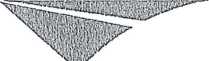 a údržba silnic WysoámySmlouva o dílo na provádění letní údržbyNíže uvedeného dne, měsíce a rokuKrajská správa a údržba silnic Vysočiny, příspěvková organizaceKosovská 1122/16, 586 01 JihlavaIng. Radovanem Necidem, ředitelem organizaceKomerční banka, a.s.00090450Kraj Vysočina (dále jen ,JZhotovitel“)Město Náměšť nad OslavouMasarykovo nám. 104, 675 71 Náměšť nad Oslavouing. Jan Kotačka, starosta00289965 uzavírají tuto smlouvu dle § 2586 a násl. zákona č. 89/2012 Sb., občanský zákoník (dále jen „občanský zákoník"), a to v následujícím znění:ČI. I. Předmět dílaZhotovitel se zavazuje pro objednatele provádět práce v podobě údržby pozemní komunikace, a to v souladu s právními přepisy. Druh prováděné práce dle přiloženého ceníku, rozsah dle určení objednatele.Objednatel se zavazuje za provedené práce zhotoviteli řádně a včas zaplatit a to na základě řádně vystavené faktury dle čl. IV. této Smlouvy.Zhotovitel je povinen provádět práce specifikované v čl. I odst. 1 této Smlouvy vždy po telefonické objednávce Objednatele.Čl. II. Místo plněníPředmět díla bude zhotovitel provádět na místních pozemních komunikacích ve městě Náměšť nad Oslavou a místních částích obcí Jedov,Zňátky.Čl. III. Doba plnění1. Zhotovitel bude provádět práce specifikované včl. I. v letním období roku 2023, a to od účinnosti smlouvy do 31. 10. 2023.Čl. IV. Cena díla a fakturaceCena za provádění jednotlivých prací je stanovena v příloze č. 1 Cenová nabídka pro letní údržbu pozemních komunikací.Skutečně provedené práce budou objednateli fakturovány vždy následující měsíc po jejich provedení, nejpozději však do 15. dne následujícího měsíce.Objednatel je povinen uhradit řádně vystavenou fakturu do 15 dnů od data vystavení a to bankovním převodem na účet Zhotovitele. V případě prodlení s úhradou faktury či její části je Objednatel povinen zaplatit Zhotoviteli smluvní pokutu ve výši 0,5% z dlužné částky, a to za každý den prodlení. Tímto není dotčeno právo na náhradu škody.vCl. V. Závěrečná ustanoveníUstanovení neupravená touto Smlouvou se řídí občanským zákoníkem.Tato Smlouvaje vyhotovena ve dvou stejnopisech, z nichž každá smluvní strana obdrží jedno vyhotovení.Jakékoliv změny této Smlouvy mohou být činěny pouze na základě písemných dodatků, podepsaných oběma smluvními stranami.Tato Smlouva nabývá platnosti a účinnosti dnem podpisu poslední smluvní strany. V případě, že je Zhotovitel povinen Smlouvu uveřejnit v registru smluv dle zákona č. 340/2015 Sb., o zvláštních podmínkách účinnosti některých smluv, uveřejňování těchto smluv a o registru smluv (zákon o registru smluv), ve znění pozdějších předpisů, nabývá Smlouva účinnosti až jejím uveřejněním.Objednatel tímto tedy výslovně souhlasí se zveřejněním celého textu této Smlouvy včetně podpisů v informačním systému veřejné správy - Registru smluv, pokud výše hodnoty předmětu smlouvy přesáhne částku 50 000,- Kč bez DPH.Smluvní strany se dohodly, že zákonnou povinnost dle § 5 odst. 2 zákona č. 340/2015 Sb., v platném znění (zákon o registru smluv) splní Zhotovitel.Smluvní strany prohlašují, že souhlasí s obsahem Smlouvy, že byla sepsána na základě jejich pravé a svobodné vůle, vážně a srozumitelně, nikoliv v tísni nebo za nápadně nevýhodných podmínek, a na důkaz toho připojují své vlastnoruční podpisy.Níže podepsaní zástupci smluvních stran prohlašují, že jsou oprávněni jednat a stvrzovat svým podpisem ujednání této Smlouvy.Za Objednatele Ing. Jan Kotačka starostaPříloha č. 1Cenová nabídka pro letní údržbu pozemních komunikací
na období od 01. 04. 2023 do 31.10. 2023K jednotkovým cenám bude účtováno DPH platné v daném období.DRUH PROVÁDĚNÉ PRÁCEMJCENA KčČištění vozovek metením strojně samosběremhod.3000,-Čištění vozovek splachováním strojněhod.2800,-Vysprávky výtluků s použitím turbomechanizmůt8500,-Vy správky výtluků asfaltovou směsí za horkat7500,-Vysprávky výtluků asfaltovou směsí za studenátneprovádímeŠtěpkováníhod.neprovádímeFrézování pařezůhod.3000,-Likvidace pařezůksneprovádímeKácení stromů včetně odvětveníksneprovádímeKosení travních porostů strojněhod.1800,-Kosení travních porostů ručně křovinořezym2neprovádímeDoprava nespecifikovaná v nákladových položkáchionneprovádíme